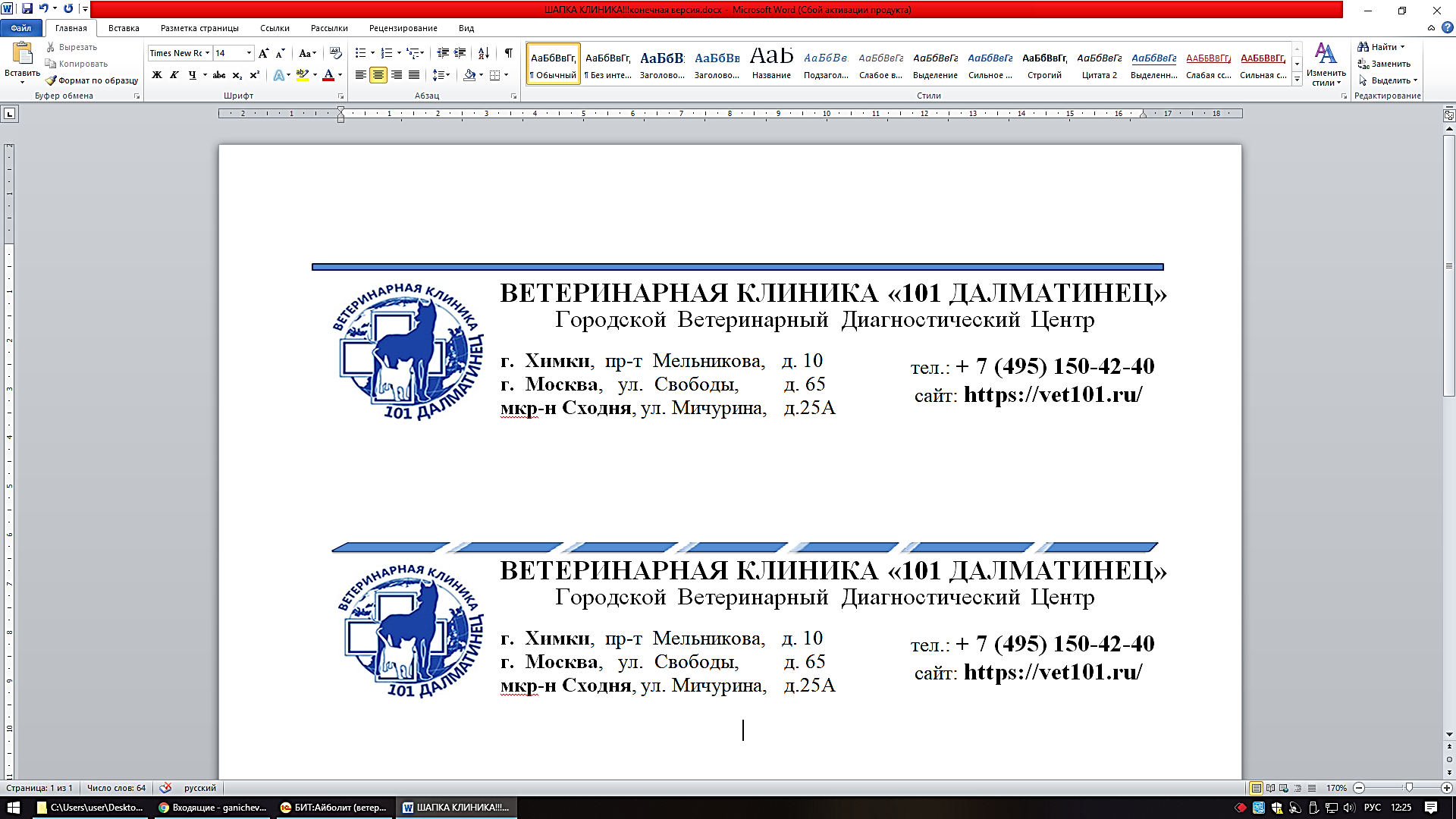 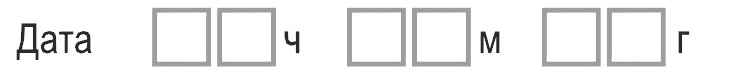 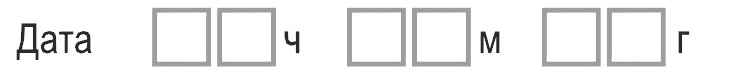 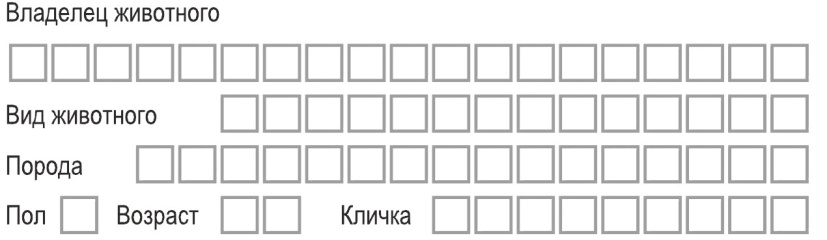 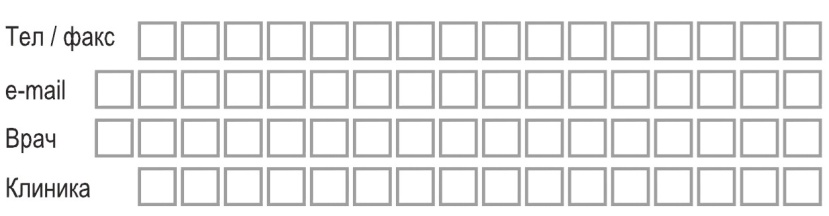 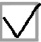 Отмеченные позиции могут потребовать размещение животного в стационар, анестезии,      дополнительных исследований.                    * Для диагностики непроходимости ЖКТ предпочтительно использовать также и ультразвуковую диагностику.OB –  косая проекция, Lat  – латеральная проекция, CrCd – краниокаудальная пр., CdCr – каудокраниальная пр.,                                                                              DP – дорсоплантарная пр., VD  – вентродорсальная пр., DV – дорсовентральная пр.ОБЛАСТЬ ИССЛЕДОВАНИЯОБЛАСТЬ ИССЛЕДОВАНИЯПРОЕКЦИИПРОЕКЦИИГрудная полостьЛевая латеральная (Llat)Брюшная полостьПравая латеральная (Rlat)Серия снимков грудной полости (3-4 снимка)Вентродорсальная (VD)Череп*Дорсовентральная (DV)Верхняя челюсть*Дорсоплантарная (DP)Нижняя челюсть*Косая проекция (OB)Вис.нижнечелюстной суставЛатеральная 135º (Lat)Шейный отдел позвоночникаЛатеральная 45º (Lat)Грудной отдел позвоночникаЛатеральная 90º (Lat)Поясничный отдел позвоночникаКраниокаудальная (CrCd)Таз*Каудокраниальная (CdCr)Дисплазия тазобедренного сустава*ПлечоЛоктевой суставЗапястьеКоленный суставПредплюснаЛапаРЕНТГЕН- КОНТРАСТНОЕ ИССЛЕДОВАНИЕРЕНТГЕН- КОНТРАСТНОЕ ИССЛЕДОВАНИЕПРОЕКЦИИПРОЕКЦИИПищевод*Левая латеральнаяЖелудок*Правая латеральнаяТонкий кишечник*ВентродорсальнаяТолстый кишечник*ДорсовентральнаяМочевой пузырь*КОЛИЧЕСТВО СНИМКОВ И ВРЕМЕННОЙ ИНТЕРВАЛ МЕЖДУ НИМИ (заполняет врач для рентгенконтрастных исследований)КОЛИЧЕСТВО СНИМКОВ И ВРЕМЕННОЙ ИНТЕРВАЛ МЕЖДУ НИМИ (заполняет врач для рентгенконтрастных исследований)КОЛИЧЕСТВО СНИМКОВ И ВРЕМЕННОЙ ИНТЕРВАЛ МЕЖДУ НИМИ (заполняет врач для рентгенконтрастных исследований)КОЛИЧЕСТВО СНИМКОВ И ВРЕМЕННОЙ ИНТЕРВАЛ МЕЖДУ НИМИ (заполняет врач для рентгенконтрастных исследований)ГРУДНАЯ И БРЮШНАЯ ПОЛОСТЬ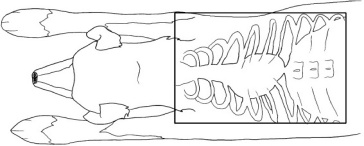 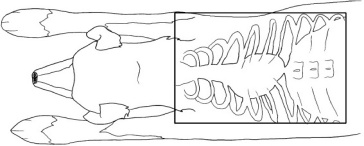 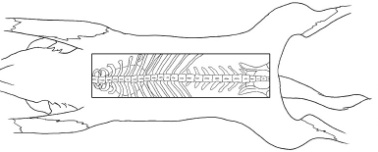 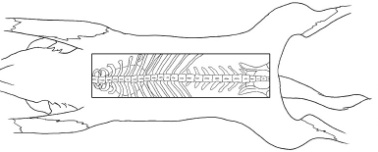 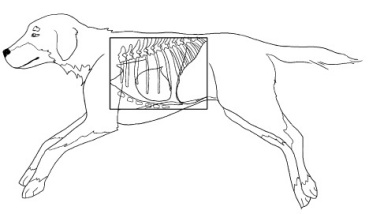 ЧЕРЕП И ПОЗВОНОЧНИК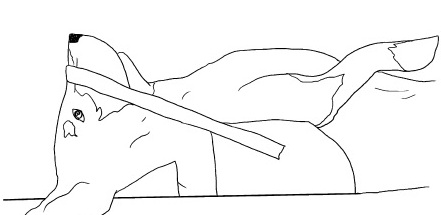 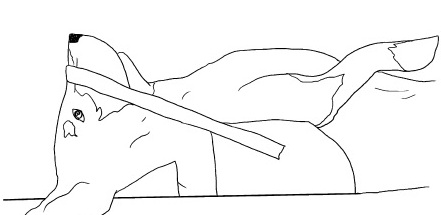 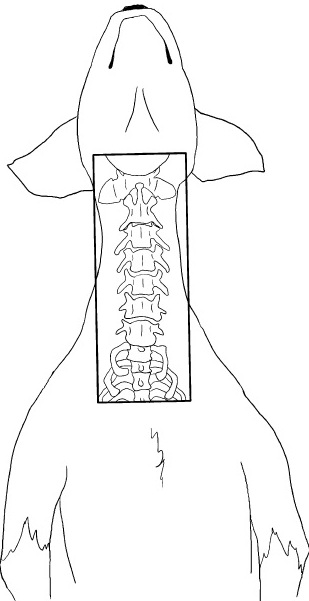 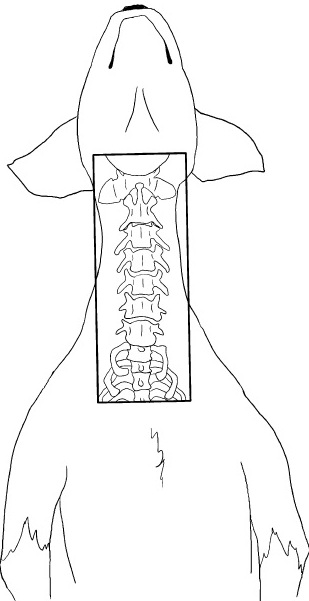 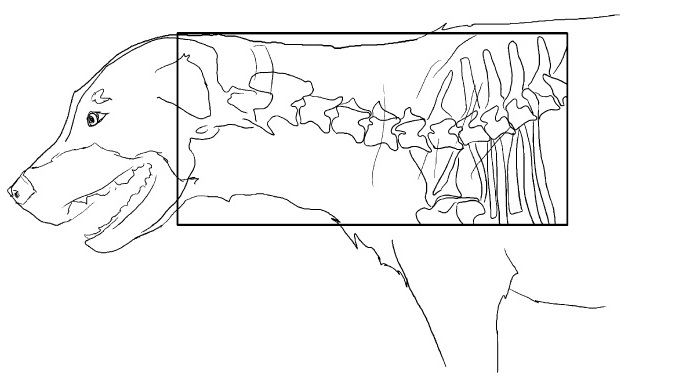 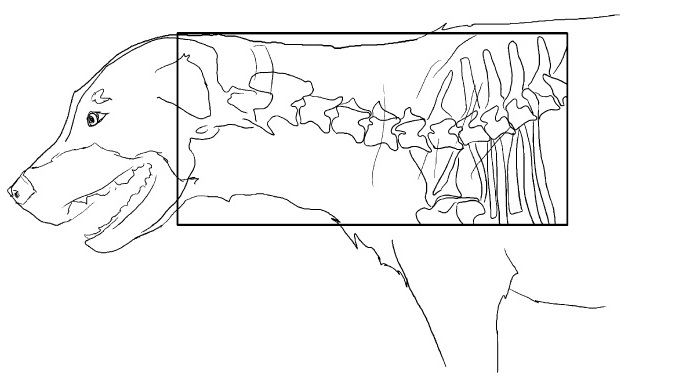 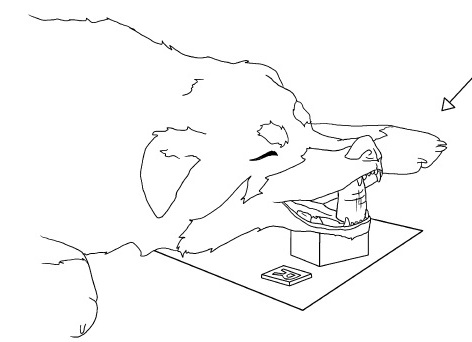 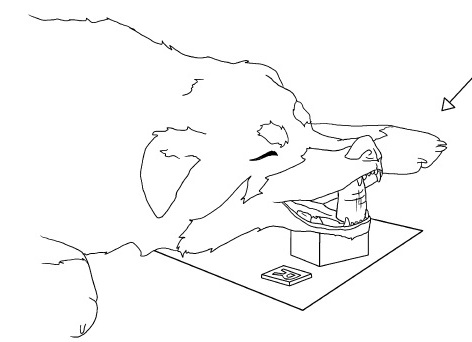 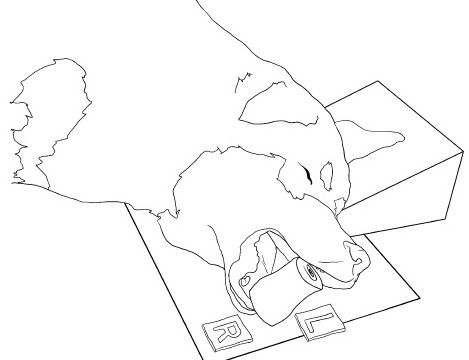 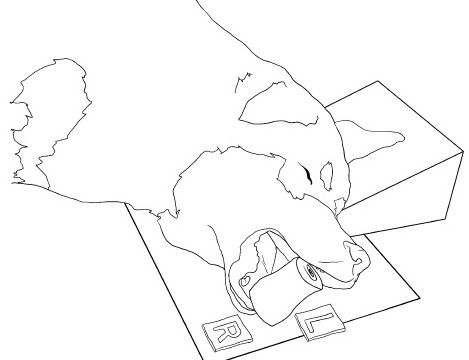 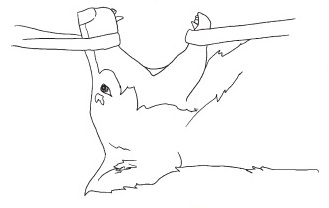 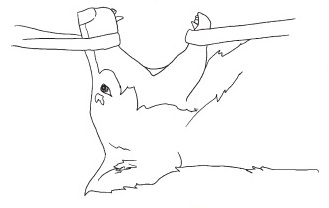 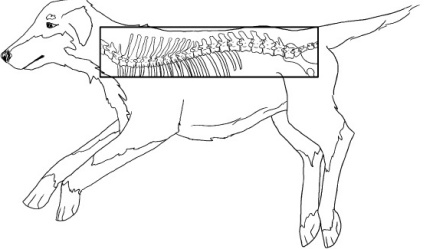 ПЛЕЧЕВОЙ СУСТАВ И ГРУДНАЯ КОНЕЧНОСТЬ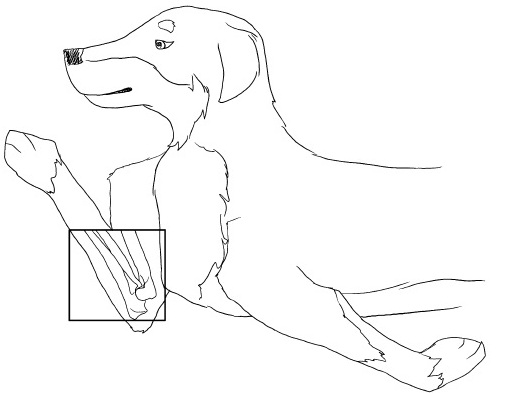 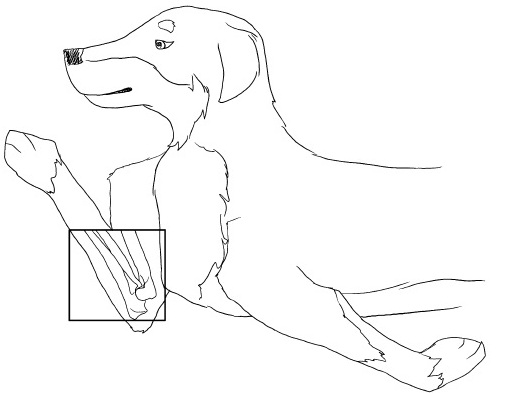 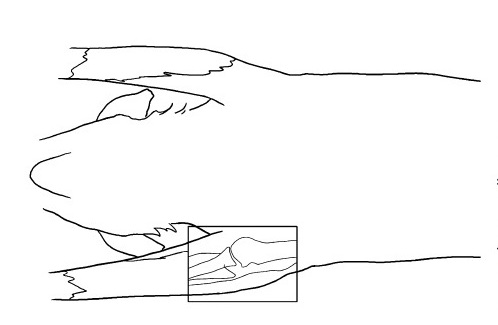 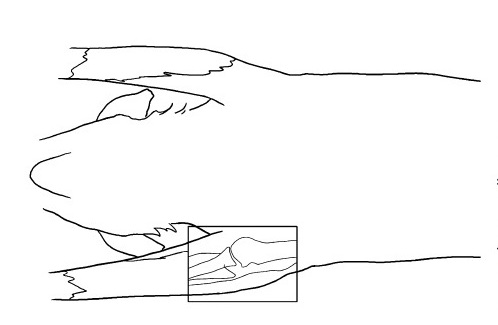 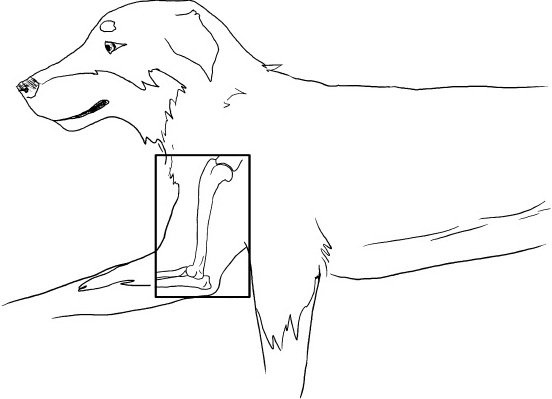 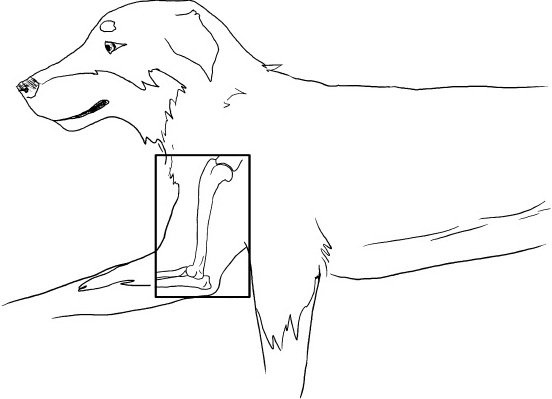 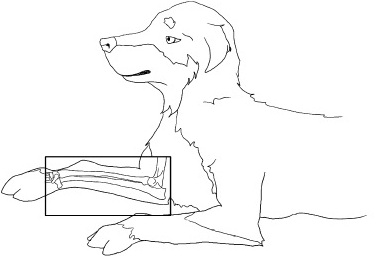 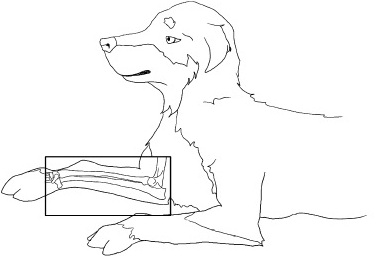 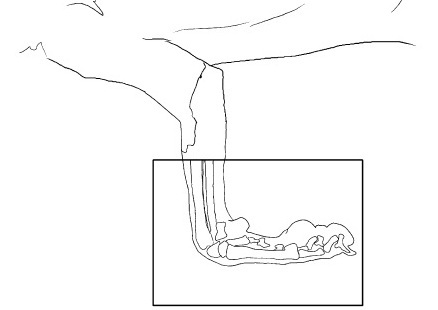 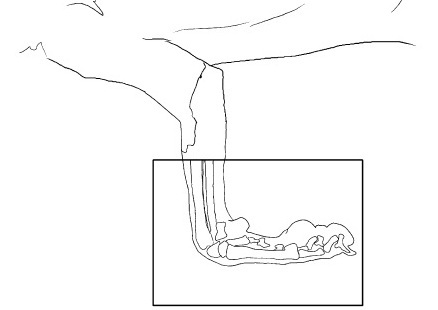 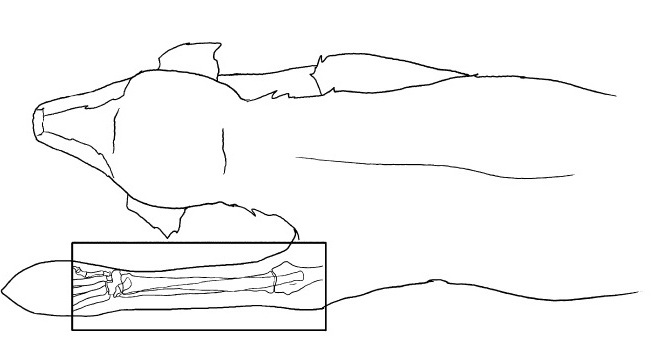 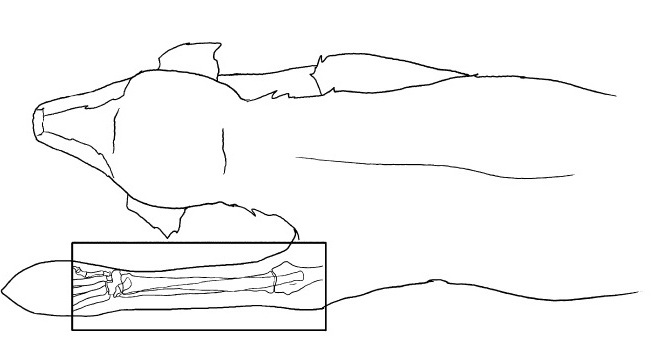 ТАЗ И ТАЗОВЫЕ КОНЕЧНОСТИ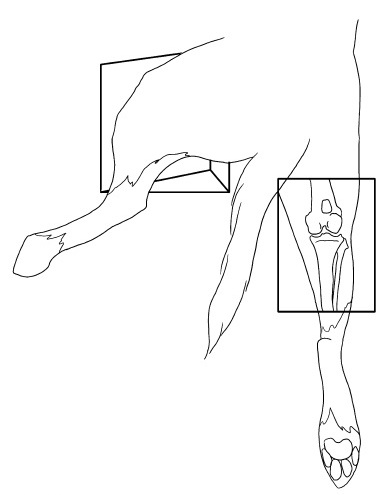 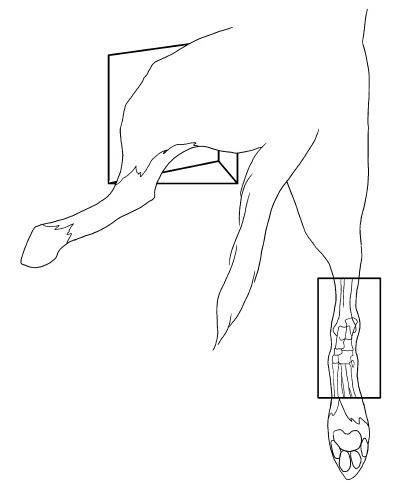 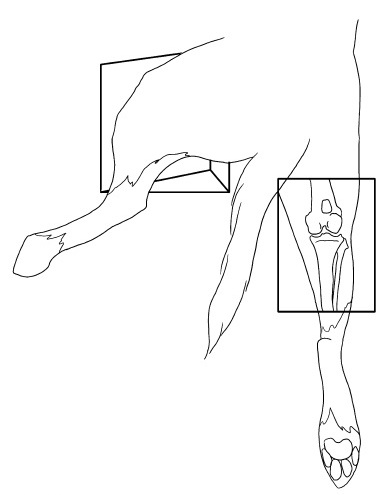 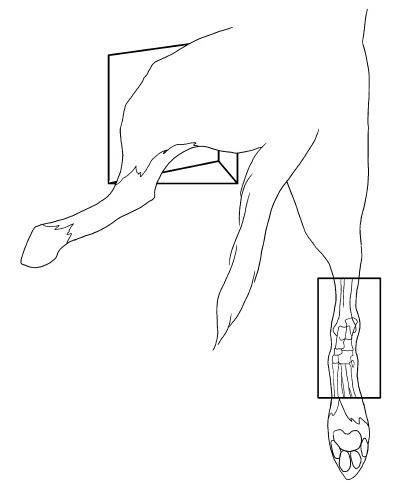 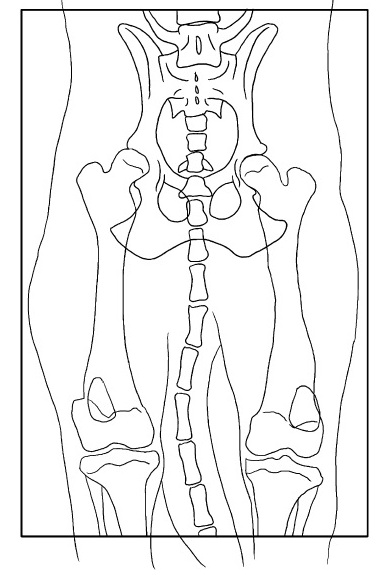 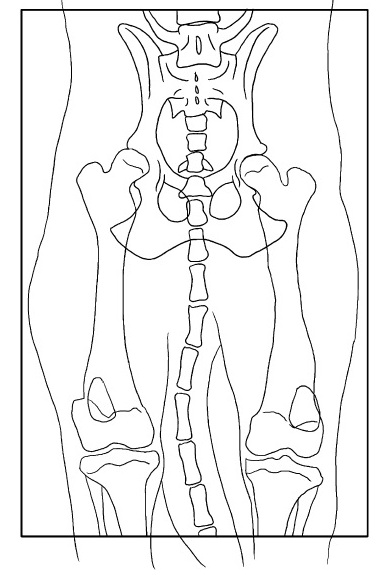 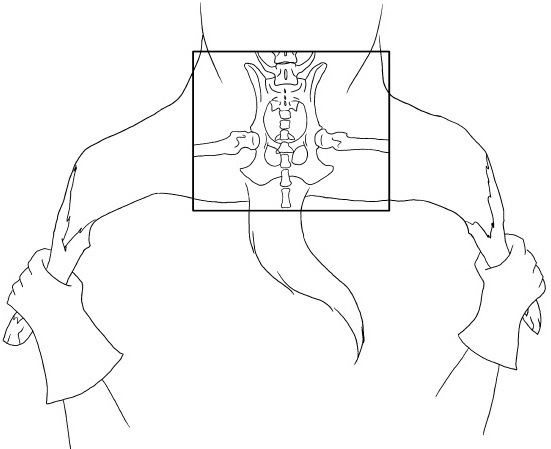 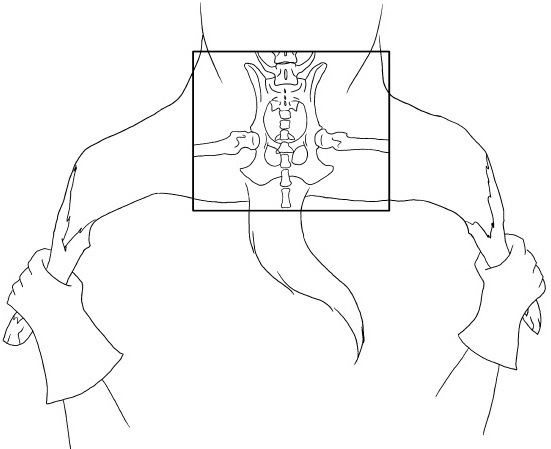 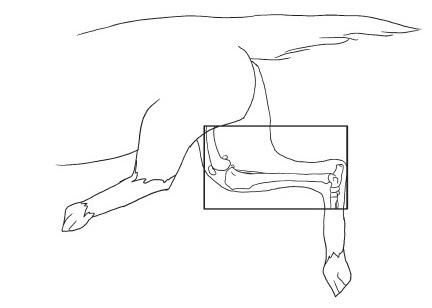 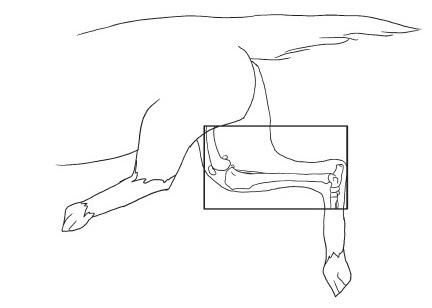 